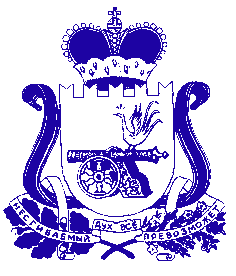 СОВЕТ ДЕПУТАТОВ БОРКОВСКОГО СЕЛЬСКОГО ПОСЕЛЕНИЯ ДЕМИДОВСКОГО РАЙОНА СМОЛЕНСКОЙ ОБЛАСТИРЕШЕНИЕот 19 ноября 2019                                                                                            № 32О внесении изменений в Положение о порядке представления лицами, замещающими муниципальные должности Борковского сельского поселения Демидовского района Смоленской области, сведений о своих доходах, об имуществе и обязательствах имущественного характера и о доходах, об имуществе и обязательствах имущественного характера супруги (супруга) и несовершеннолетних детей, а также о проверке указанных сведений и их размещении на официальном сайте Администрации Борковского сельского поселения Демидовского района Смоленской области, утвержденное решением Совета депутатов Борковского сельского поселения Демидовского района Смоленской области от 27.04.2016 №14(в ред. от 15.11.2017 №44) В целях приведения Положения о порядке представления лицами, замещающими муниципальные должности Борковского сельского поселения  Демидовского района Смоленской области, сведений о своих доходах, об имуществе и обязательствах имущественного характера и о доходах, об имуществе и обязательствах имущественного характера супруги (супруга) и несовершеннолетних детей, а также о проверке указанных сведений и их размещении на официальном сайте Администрации Борковского сельского поселения Демидовского района Смоленской области в соответствие с Федеральным законом от 25.12.2008 № 273-ФЗ (ред. от 26.07.2019 №251-ФЗ) «О противодействии коррупции», Совет депутатов Борковского сельского поселения Демидовского района Смоленской областиРЕШИЛ:1. Внести в Положение о порядке представления лицами, замещающими муниципальные должности Борковского сельского поселения Демидовского района Смоленской области, сведений о своих доходах, об имуществе и обязательствах имущественного характера и о доходах, об имуществе и обязательствах имущественного характера супруги (супруга) и несовершеннолетних детей, а также о проверке указанных сведений и их размещении на официальном сайте Администрации Борковского сельского поселения Демидовского района Смоленской области, утвержденное решением Совета депутатов Борковского сельского поселения Демидовского района Смоленской области от 27.04.2016 №14(в ред. от 15.11.20107 №44)  , следующие изменения:-  часть 1 раздела 2 изложить в следующей редакции:«1. Лицо, замещающее муниципальную должность (Глава муниципального образования), ежегодно не позднее 1 апреля года, следующего за отчетным финансовым годом представляют сведения о своих доходах, об имуществе и обязательствах имущественного характера, а также сведения о доходах, об имуществе и обязательствах имущественного характера своих супруги (супруга) и несовершеннолетних детей Губернатору Смоленской области в порядке, установленном областным законом.Лицо, замещающее муниципальную должность депутата представительного органа сельского поселения и осуществляющее свои полномочия на непостоянной основе, представляет указанные сведения в течение четырех месяцев со дня избрания депутатом, передачи ему вакантного депутатского мандата или прекращения осуществления им полномочий на постоянной основе, а также за каждый год, предшествующий году представления сведений (отчетный период), в случае совершения в течение отчетного периода сделок, предусмотренных частью 1 статьи 3 Федерального закона от 3 декабря 2012 года N 230-ФЗ "О контроле за соответствием расходов лиц, замещающих государственные должности, и иных лиц их доходам". В случае, если в течение отчетного периода такие сделки не совершались, указанное лицо сообщает об этом высшему должностному лицу субъекта Российской Федерации (руководителю высшего исполнительного органа государственной власти субъекта Российской Федерации) в порядке, установленном законом субъекта Российской Федерации.Указанные сведения представляются по форме справки, утвержденной Указом Президента Российской Федерации от 23.06.2014 № 460.2. Обнародовать настоящее решение в соответствии с Уставом Борковского сельского поселения Демидовского района Смоленской области и разместить на официальном сайте Администрации Борковского сельского поселения Демидовского района Смоленской области в информационно - телекоммуникационной сети «Интернет».3. Настоящее решение вступает в силу со дня его официального обнародования.Глава муниципального образования Борковского сельского поселения Демидовского района Смоленской области                                       С.В. Дмитриев